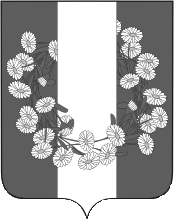 АДМИНИСТРАЦИЯ БУРАКОВСКОГО СЕЛЬСКОГО ПОСЕЛЕНИЯ КОРЕНОВСКОГО РАЙОНАПОСТАНОВЛЕНИЕ/проектот 00.00.2024                                                                                                                           № 00 х.БураковскийО внесении изменений в постановление администрации Бураковского сельского поселения Кореновского района от 19 октября 2022 года № 131 «Об утверждении Положения о проверке достоверности и полноты сведений о доходах, об имуществе и обязательствах имущественного характера, представляемых гражданами, претендующими на замещение должностей руководителей муниципальных учреждений Бураковского сельского поселения Кореновского района, и лицами, замещающими эти должности»С целью приведения нормативных правовых актов администрации Бураковского сельского поселения Кореновского района в соответствие с действующим законодательством, администрация Бураковского сельского поселения Кореновского района  п о с т а н о в л я е т:1.  Внести в приложение к постановлению от 19 октября 2022 года № 131 «Об утверждении Положения о проверке достоверности и полноты сведений о доходах, об имуществе и обязательствах имущественного характера, представляемых гражданами, претендующими на замещение должностей руководителей муниципальных учреждений Бураковского сельского поселения Кореновского района, и лицами, замещающими эти должности» следующие изменения:1.1. пункт 16 изложить в следующей редакции:«В случае увольнения проверяемого лица, в отношении которого осуществляется проверка, указанная в пункте 13 настоящего Положения, до ее завершения и при наличии информации о том, что в течение отчетного периода на счета этого проверяемого лица, его супруги (супруга) и несовершеннолетних детей в банках и (или) иных кредитных организациях поступили денежные средства в сумме, превышающей их совокупный доход за отчетный период и предшествующие  два  года,  материалы   проверки  в  трехдневный  срок  после увольнения  указанного лица направляются лицом, принявшим решение о ее осуществлении, в органы прокуратуры Российской Федерации.В случае увольнения лица, замещающего должность руководителя муниципального учреждения Бураковского сельского поселения Кореновского района, на которое были распространены ограничения, запреты, требования о предотвращении или об урегулировании конфликта интересов и (или) обязанности, установленные в целях противодействия коррупции, и в отношении которого было принято решение об осуществлении проверки достоверности и полноты представленных им сведений о доходах, об имуществе и обязательствах имущественного характера, и (или) соблюдения ограничений и запретов, требований о предотвращении или об урегулировании конфликта интересов, и (или) исполнения обязанностей, установленных в целях противодействия коррупции, после завершения такой проверки и до принятия решения о применении к нему взыскания за совершенное коррупционное правонарушение лицу, принявшему решение об осуществлении такой проверки, представляется доклад о невозможности привлечения указанного проверяемого лица к ответственности за совершение коррупционного правонарушения.В случае увольнения лица, замещающего должность руководителя муниципального учреждения муниципального образования Кореновский район, на которое были распространены ограничения, запреты, требования о предотвращении или об урегулировании конфликта интересов и (или) обязанности, установленные в целях противодействия коррупции, и в отношении которого было принято решение об осуществлении проверки достоверности и полноты представленных им сведений о доходах, об имуществе и обязательствах имущественного характера, и (или) соблюдения ограничений и запретов, требований о предотвращении или об урегулировании конфликта интересов, и (или) исполнения обязанностей, установленных в целях противодействия коррупции, в ходе осуществления такой проверки лицу, принявшему решение об осуществлении такой проверки, представляется доклад о невозможности завершения такой проверки в отношении указанного проверяемого лица.В случаях, предусмотренных абзацами 2 и 3 пункта 16 настоящего Положения, материалы, полученные соответственно после завершения проверки, предусмотренной абзацами 2 и 3 пункта 16 настоящего Положения, и в ходе ее осуществления в трехдневный срок после увольнения  проверяемого лица, указанного в абзацах 2 и 3 пункта 16 настоящего Положения, направляются лицом, принявшим решение об осуществлении такой проверки, в органы прокуратуры Российской Федерации1.2.  дополнить пунктом 18 следующего содержания:«18. Лицо, замещающее должность руководителя муниципального  учреждения Бураковского сельского поселения Кореновского района, освобождается от ответственности за несоблюдение ограничений и запретов, требований о предотвращении или об урегулировании конфликта интересов и неисполнение обязанностей, установленных  Федеральным законом от 25 декабря 2008 года № 273-ФЗ «О противодействии коррупции» и другими федеральными законами в целях противодействия коррупции, в случае, если несоблюдение таких ограничений, запретов и требований, а также неисполнение таких обязанностей  признается следствием не зависящих от него обстоятельств в порядке, предусмотренном частями 3 - 6 статьи 13 Федерального закона от 25 декабря 2008 года № 273-ФЗ «О противодействии коррупции».3. Общему отделу администрации Бураковского сельского поселения Кореновского района (Абрамкина) обеспечить опубликование и размещение настоящего решения на официальном сайте администрации Бураковского сельского поселения Кореновского района в информационно-телекоммуникационной сети «Интернет».4. Постановление вступает в силу после его официального  опубликования. Глава Бураковского сельского поселения   Кореновского района                                                                      Л.И. Орлецкая 